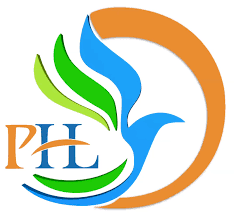 PAWAN HANS LTD.(A Govt. of India Enterprise)Requirement of Paramedic at GadchiroliPawan Hans Ltd. (A Govt. of India Enterprise) require one Paramedic at its Gadchiroli Base on retainership basis. Qualification :  Candidate should be MBBS/ Paramedic/ EMT/ B.Sc. Nursing or Diploma in Nursing. Preference will be given to local candidates.Interested candidates may submit their applications as per the attached application format. Duly filled application along with relevant documents may be submitted at following address within 15 days from the date of publishing of the notification. 					  Base Manager,   					  Pawan Hans Ltd.,                                                                    Gadchiroli Base,                                                                    C/O SP Office Complex Area,                                                                    Gadchiroli Post,                                                                    Maharashtra-442605 				               Contact No.: 07132-295558APPLICATION FOR THE POST OF PARAMEDIC (Gadchiroli)Name of Candidate : Father’s Name :Communication Address : Permanent Address : Contact No./ Email : Date of Birth : Qualification : Experience: Other details, if any Expected Monthly Retainership Fee : (Signature of Candidate)Date : Place: 